Publicado en Madrid el 04/08/2020 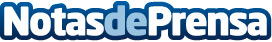 Lab Cave Games y SunnySide Studios anuncian un acuerdo para desarrollar un título para dispositivos móvilesLa división de SunMedia desarrollará y publicará un título para dispositivos móviles basado en la popular serie animada SuperzooDatos de contacto:Ana Navarrina609580452Nota de prensa publicada en: https://www.notasdeprensa.es/lab-cave-games-y-sunnyside-studios-anuncian-un Categorias: Marketing Juegos Dispositivos móviles Innovación Tecnológica http://www.notasdeprensa.es